                                                                                              Проєкт                                                                                      оприлюднено                                                                                   «___»___________2020 рокуСумська міська радаВиконавчий комітетРІШЕННЯВідповідно до пункту 3 статті 51 Бюджетного кодексу України, на виконання пункту 43 Порядку складання, розгляду, затвердження та основні вимоги до виконання кошторисів бюджетних установ, затвердженого постановою Кабінету Міністрів України від 28 лютого 2002 року № 228 (зі змінами), з метою встановлення цільових обсягів споживання енергоносіїв, керуючись статтею 40 Закону України «Про місцеве самоврядування в Україні» виконавчий комітет Сумської міської радиВИРІШИВ:Затвердити на 2021 рік ліміти споживання теплової енергії, водопостачання та водовідведення, електричної енергії у фізичних обсягах по Управлінню «Служба у справах дітей» Сумської міської ради згідно з додатком (додається).Управлінню «Служба у справах дітей» Сумської міської ради (Подопригора В.В.) забезпечити: Проведення в повному обсязі розрахунків за спожиті енергоносії у межах затверджених лімітів споживання і укладання договорів про відшкодування витрат на оплату комунальних послуг та енергоносіїв. Безумовне виконання завдань по дотриманню затверджених лімітів, систематичний контроль та аналіз стану енергоспоживання, здійснення заходів щодо зменшення обсягів споживання енергоносіїв.Контроль за виконанням даного рішення покласти на заступника міського голови з питань діяльності виконавчих органів ради     Дмітрєвскую А.І.Міський голова                                                                              О.М. ЛисенкоПодопригора 701-915Надіслати: Подопригорі В.В., Липовій                                                                                                                                             Додаток                                                                                                                                                до рішення виконавчого комітету                                                                                                                   від                    № Лімітиспоживання теплової енергії, водопостачання та водовідведення, електричної енергії по Управлінню «Служба у справах дітей» Сумської міської ради на 2021 рікНачальник Управління «Службау справах дітей» Сумської міської ради                                                                                                                              В.В. Подопригора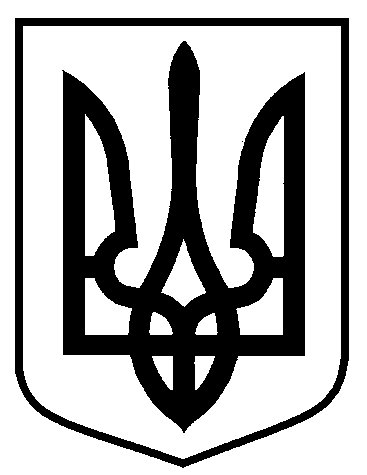 ПроектОприлюднено «___»_____2017р.  від                          № Про затвердження на 2021 рік лімітів споживання енергоносіїв по Управлінню «Служба у справах дітей» Сумської міської ради№Назва показниківОдиниця виміруСіченьЛютийБерезеньКвітеньТравеньЧервеньЛипеньСерпеньВересеньЖовтеньЛистопадГруденьВсього на рік1Теплова енергіяГкал3,333,332,221,11-----0,5553,333,88517,762Водопостачання та водовідведенням313,03413,03412,34812,34812,34812,34812,34812,34812,34812,34813,03413,034150,923Електрична енергіякВт/год692,8692,8692,8562,9562,9562,9562,9562,9562,9692,8692,8692,87534,2